THIS FORM IS INTENDED TO HELP YOU EVALUATE PATIENTS WITH PELVIC PAIN. THE FORM WILL WALK YOU THROUGH THE PHYSICAL EXAM AND PROVIDE GUIDANCE ON FORMULATING AN ASSESSMENT AND PLAN.THIS FORM CAN BE USED FOR DOCUMENTATION, HOWEVER, NOTE THAT THE PATIENT HISTORY IS COLLECTED THROUGH THE PATIENT INTAKE SURVEY.IF YOU CHOOSE TO USE THIS FORM FOR DOCUMENTAITON PURPOSES, YOU WILL NEED TO ADD THE PATIENT INFORMATION FROM THE HISTORY FORM.ALTERNATIVELY, YOU CAN USE THIS FORM FOR PLANNING AND THINKING PURPOSES AND USE THE ELECTRONIC HEALTH RECORD TEMPLATE FOR DOCUMENTATION.PATIENT IDENTIFIERSNote: If you are collecting HIPAA / HPI you must ensure these forms are securedEXAMINATION General Appearance: (Check all that apply)	Well-appearing		Ill-appearing		Tearful		DepressedNormal weight		Underweight		Overweight		Abnormal Gait		Other:Head, ears, nose and throat:  	WNL		Other: Lungs:	 Normal	Other:  Heart:	Normal	Other:  Abdomen:Normal 	Non-tender	Tender		Inguinal tenderness    Mass	Inguinal bulge    Suprapubic tenderness	Guarding         	Rebound                   Distention                             Sensory abnormality (allodynia or hyperalgesia) Location:         Positive Carnet’s signTrigger Points: Number:		Location:Surgical scars:  Number: 	Location:	Surgical scar pain present (describe location and severity):Other, including pain severity and radiation patterns, describe all abnormalities here:Musculoskeletal (External):Neurologic (External):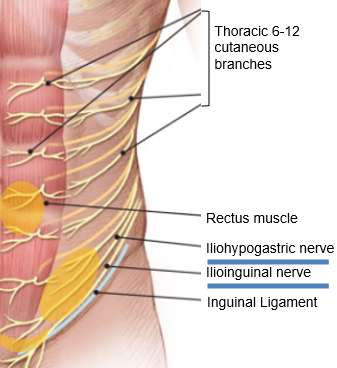 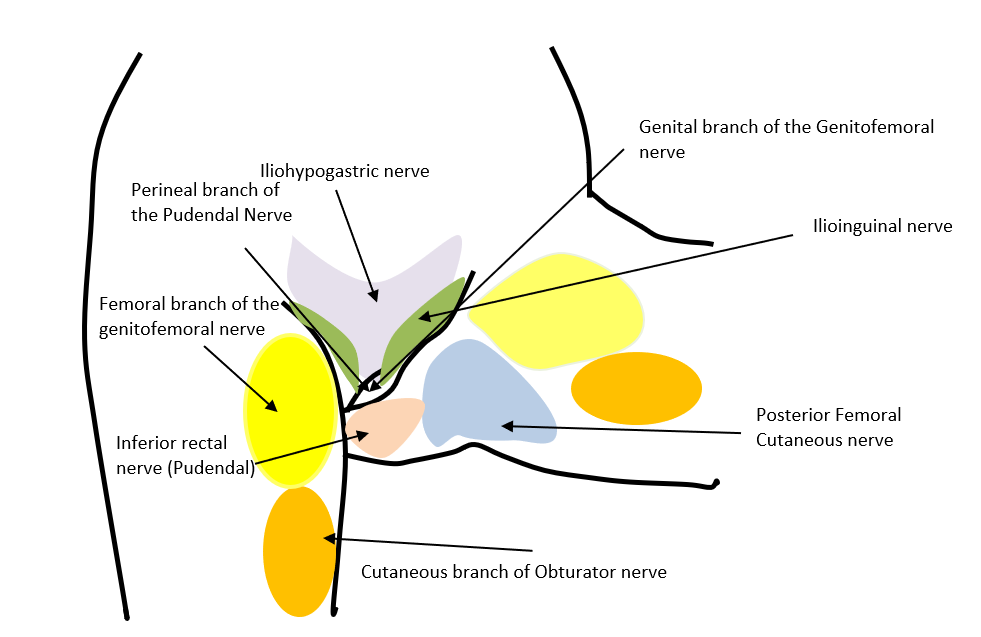  Body Pain Map:List the numbers of all the sites where the patient reports pain: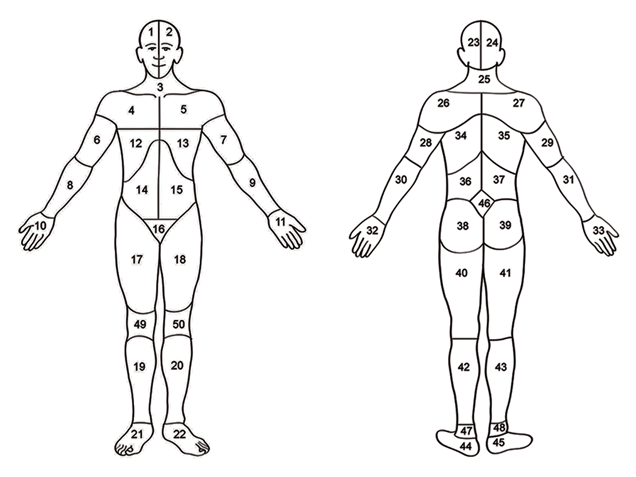 Add comments, including pain severity and radiation patterns:External Visual Examination of Genitalia:Normal			Atrophy		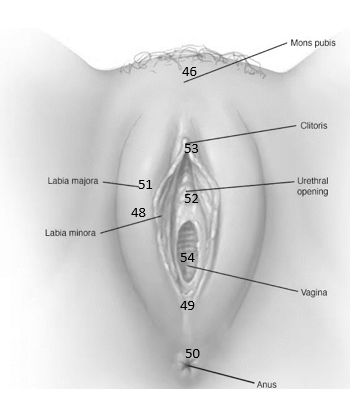 Discharge		BleedingMasses, Lesions; Describe:Hyperkeratosis; Location: Tenderness; Location: Vestibular erythema; Location:Allodynia; Location:	Hyperalgesia; Location:Note, describe pain location, radiation and abnormalities in further detail here using location numbers:Single Digit Pelvic Floor Muscle Examination (Note- assess tenderness, tone, strength and voluntary control):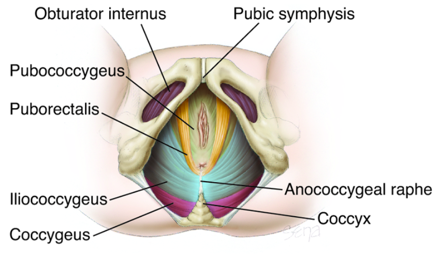 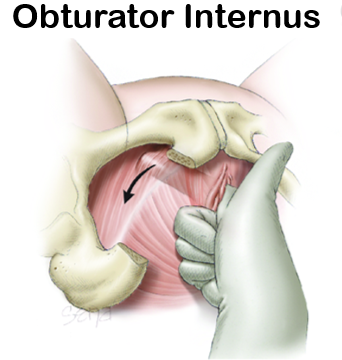 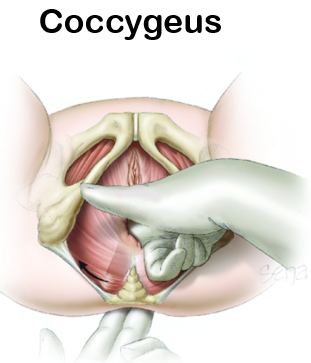 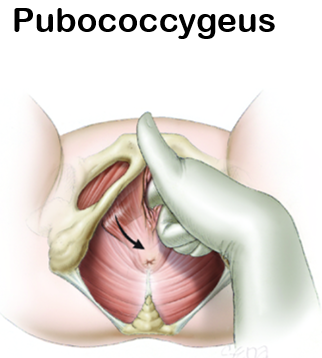 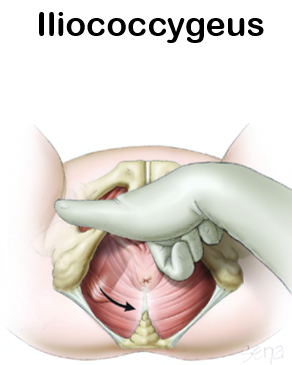 Coccyx:	Tender		Non-tenderTenderness with compression of ischial spine:	Non-tender right	Tender right								Non-tender left	Tender leftIf tender, is the pain in the distribution of the pudendal nerve when the ischial spine is compressed (Valleix sign): Yes	NoInternal Pelvic Examination:Bimanual Examination:Uterus:	Normal		Absent		Tender		Anterior location		Posterior location		Enlarged size, enter size:     Irregular shape	Fixed			Firm	Prolapse, describe stage:		Adnexa:	Normal		Absent right		Absent left		Tender right	Tender left Fixed right		Fixed left 		Enlarged right:    	Enlarged left:   Rectal:	Normal		Nodules		Hemoccult positive	Tenderness	Hemorrhoids	Other:Additional Comments: ASSESSMENT AND PLANSuspected Initial Diagnosis (Check all that apply)Other Diagnoses not listed above:Recommended treatmentsAcupuncture 	Massage	Nutrition/Diet	Physical Therapy	BiofeedbackTrigger Point Injections	TENS Unit		Botox Injections	Nerve BlocksEpidural			Sex Therapy 		Joint Injections	NeurostimulationMental Health		Bladder instillations   Aqua Therapy	              Radio Frequency Ablation 	Cognitive Behavioral Therapy	Percutaneous Tibial Nerve Stimulation             NONE				Hormonal treatment-- if yes, what type of hormonal treatment? (Check all that apply)  Pills Patch     Ring      Injections     Estrogen     ProgesteroneOther treatments:Recommended PharmacotherapyNONERecommended SurgeryNONEReferralsGastroenterology   Urology   Urogynecology   Reproductive Endocrinology and InfertilityEndocrinology         Medicine   Primary care   Pain management	NONEOther:Additional psychosocial or medical factors contributing to pain:Additional medical co-morbidities that impact pain not listed above in the ‘diagnosis’ section: Shared Decision Making and Goal SettingPatient goals (should be focused and attainable)	Short-term:	Long-term:	Potential obstacles to attaining goals identified by patient and the provider:Shared decision making	Patient selected therapies: 	Treatments recommended by the provider but not accepted by the patient: Physical Examination Date:Last Name:                 First Name:                                   Last 4 SSN:Lumbar range of motionNormalPainful with flexionPainful with extensionPainful with rotationPainful with side bendingSacroiliac jointsNormal Painful rightPainful leftPubic symphysisNormalPainful with palpationActive straight leg raise testNormalPainful rightPainful leftHip flexionNormalPainful rightPainful leftHip Ab/AdductionNormalPainful rightPainful leftPostureNormalAlteredGaitNormalKnee painLeg discrepancyOther:Other abnormalities noted:Other abnormalities noted:Other abnormalities noted:DistributionRightLeftIliohypogastricNormal AllodyniaHyperalgesiaAllodyniaHyperalgesiaIlioinguinalNormal AllodyniaHyperalgesiaAllodyniaHyperalgesiaGenitofemoralNormal AllodyniaHyperalgesiaAllodyniaHyperalgesiaPosterior femoral cutaneousNormal AllodyniaHyperalgesiaAllodyniaHyperalgesiaLateral femoral cutaneousNormal AllodyniaHyperalgesiaAllodyniaHyperalgesiaPudendalNormal AllodyniaHyperalgesiaAllodyniaHyperalgesiaObturatorNormal AllodyniaHyperalgesiaAllodyniaHyperalgesiaAnal wink reflexNormalAbsentMuscleTenderness(0-4)Baseline Tone (0-4)Strength (0-4)Voluntary controlRight obturator internus0 1   2  3 40 1   2  3 40 1   2  3 4PresentAbsentLeft obturator internus0 1   2  3 40 1   2  3 40 1   2  3 4PresentAbsentRight Pubococcygeus0 1   2  3 40 1   2  3 40 1   2  3 4PresentAbsentLeft Pubococcygeus0 1   2  3 40 1   2  3 40 1   2  3 4PresentAbsentRight Coccygeus0 1   2  3 40 1   2  3 40 1   2  3 4PresentAbsentLeft Coccygeus0 1   2  3 40 1   2  3 40 1   2  3 4PresentAbsentRight Iliococcygeus0 1   2  3 40 1   2  3 40 1   2  3 4PresentAbsentLeft Iliococcygeus0 1   2  3 40 1   2  3 40 1   2  3 4PresentAbsentRight bulbocavernosus0 1   2  3 40 1   2  3 40 1   2  3 4PresentAbsentLeft bulbocavernosus0 1   2  3 40 1   2  3 40 1   2  3 4PresentAbsentCervixNormalTender; Describe:Mass; Describe:UrethraNormalTender; Describe:Mass; Describe:BladderNormalTender; Describe:Mass; Describe:Rectovaginal vaultNormalTender; Describe:Mass; Describe:Vaginal apex (if cervix is absent)NormalTender; Describe:Mass; Describe:Uro-GynecologicUro-GynecologicUro-GynecologicEndometriosisAdenomyosisDysmenorrheaFibroidsOvarian cyst(s)Ovarian remnantPelvic congestion syndromeDyspareuniaPremenstrual SyndromeGenitourinary syndrome of menopausePelvic organ prolapseCystoceleRectoceleCervical prolapseUterine prolapseVulvodyniaGeneralizedLocalizedSpontaneousProvokedVulvar pain with known etiology, list:  IC/BPSUrinary urgencyUrinary frequency or Overactive BladderUrinary incontinenceUrinary tract infectionUrethral massProstatitis (bacterial or non-bacterial)UrethritisProstate mass or BPHSexually transmitted infectionOrchitis, Scrotal painUrethral or bladder stonesGastroenterologicGastroenterologicGastroenterologicIBS-DiarrheaIBS-ConstipationIBS-MixedDiarrheaConstipationFecal incontinenceDyscheziaInflammatory bowel diseaseDiverticulosis/itisNeurologicNeurologicNeurologicNeuralgiaList site:Pudendal neuropathyNon-Genital Pain SyndromesNon-Genital Pain SyndromesNon-Genital Pain SyndromesChronic fatigueFibromyalgiaMigraines / HeadachesTMDChronic low back painMusculoskeletalNoneNonePelvic floor muscle dysfunctionMyalgiaPsychosocialPsychosocialPsychosocialPTSDSexual trauma / abusePhysical abuseDepressionAnxietySuicide ideation or intentSleep disorderCatastrophizingRuminationSubstance abuseOpioid use   Opioid abuse   Opioid side effectsPain DescriptorsPain DescriptorsPain DescriptorsPelvic PainChronic pelvic painChronic pain syndromeMedicationDoseInstructions for useSurgery NamePrimary Indication for surgery